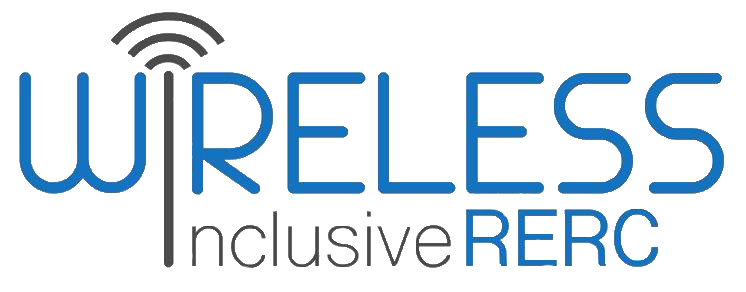 Survey of User Needs, SUNspot 2Use of Wireless Technology Features and Wireless Device Activities by Individuals with Disabilities, 2017-2018Volume 2019, Number 19-02 – April 2019IntroductionThis report presents findings from the Rehabilitation Engineering Research Center on Wireless Inclusive Technologies’ (Wireless RERC) Survey of User Needs (SUN) for 2017-2018. In this report, we present key findings regarding the use of wireless technology features by SUN respondents, including real-time-text, intelligent assistants, and visual and audio display options. We also discuss the use of wireless devices by individuals with disabilities for a variety of activities. Whereas SUNspot 1 focused on the devices themselves, this report focuses primarily on the capabilities built into those devices and their relationship to users’ reported functional limitations and difficulties.Visual and Audio Display TechnologiesScreen-reader technologiesThe SUN probed on the use of technologies to present textual or graphical content in alternate formats to make this content accessible for users, including individuals who are blind, individuals with low vision, or for individuals with other vision-related disabilities. Of our total valid sample (N=426), a total of 81 respondents, or 19%, indicated their use of screen-reader technology. Of this group, 49 individuals, or 61%, reported blindness, while 36 respondents, or 44%, reporting having a vision difficulty. Respondents were allowed to indicate multiple difficulties so percentages may exceed 100% due to reported comorbidities. However, over 20% of screen-reader users report difficulties with cognition, anxiety, hands and fingers, or mobility. Screen-reader technology users reported 2.3 difficulties on average. Of this group, 51% of the sample reported only one difficulty, 49% reported 2 or more difficulties, and 25% reported four or more.   Fifty-seven percent (57%) of screen-reader users in the SUN sample were female; 68% identify as white or Caucasian; 70% had a bachelor’s degree or higher; and 57% are currently employed either full or part-time.  The average age of screen reader users was 49 years of age.Figure 1: Reported Difficulties for Screen-Reader Technology Users (N=81)Screen magnifier technologiesA total of 52 respondents, or 12% of the SUN sample, reported the use of screen magnifier technologies for their wireless devices. Of this group, 46 individuals, or 89% of these users, reported a vision difficulty, while 14% reporting being functionally blind. Considering the application of this technology and its reliance on vision, these findings may be as expected. Because the questionnaire does not specify the nature of blindness in diagnostic terms, it is possible that respondents that indicated as “blind” may have some usable vision. Interestingly, over 48% of screen magnifier users reported difficulties with mobility, and 44% reported difficulties with cognition or anxiety, as shown in the following graph.Figure 2: Reported Difficulties of Screen Magnifier Technology Users (N=52)Screen magnifier technology users, on average, reported 3.2 ± 2 difficulties. The median number of difficulties was 2.5. Seventy-three percent (73%) of screen magnifier technology users in the SUN sample were female; 58% identified as white or Caucasian; 60% had a bachelor’s degree or higher; and 50% were employed full or part-time. The average age of these users was 49 years old, with 52% of users being 50 years of age or older. While these findings strongly suggest a relationship between vision difficulty and the use of this technology, it also implies a possible relationship between age and screen magnifier use, as well.Wireless Device FeaturesReal-time-text (RTT)The SUN also probed on features and applications generally not considered as assistive technologies, but which may support accessibility and usability within specific contexts. Two of these features, real-time-text (RTT) and intelligent personal assistants are presented here.A total of 32 respondents indicated the use of RTT, which may be defined simply as text messaging that is transmitted instantly as it is typed or created. Of these users, the overwhelming majority—26 individuals, or 81%--reported difficulty with hearing. An additional 28% of respondents reported functional deafness. Also, 22% of RTT users reported difficulties with cognition, mobility, and vision. None of these users reported blindness, which is an expected finding given that text-messaging generally relies on some form of vision.Figure 3: Reported Difficulties of Real-Time-Text (RTT) Users (N=32)The total number of difficulties reported by RTT users ranged from 0-6, with 2.3 difficulties reported on average. Thirty-eight percent (38%) of the sample reported only one difficulty; 32% reported 3 or more difficulties; and 20% reported four or more. Seventy-five (75%) percent of RTT users in the SUN sample were female; 81% identified as Caucasian; 63% reported earning a bachelor’s degree or higher; and 55% reported annual incomes of $50,000 or greater. Thirty-four percent (34%) were currently working either full or part-time. The average age of RTT users was 67, and 69% of users were over age 60. Intelligent Personal AssistantsThe SUN also queried on the use of intelligent personal assistants for wireless devices, such as Apple Siri, Google Now, Microsoft Cortana, and Amazon Alexa. A total of 90 respondents, or 21% of the SUN sample, indicated their use of intelligent personal assistants. Users indicated a diverse range of functional abilities, with cognition difficulty and mobility difficulty tied as the top two difficulties (N=28, or 31% of users), followed by vision difficulties and hearing difficulties, tied for second place (N=23, or 26% of users). The following chart presents a breakdown of intelligent personal assistant use by functional difficulty.Figure 4: Reported Difficulties of Intelligent Personal Assistant Users (N=90)Thirty-eight percent (38%) of the sample reported only one difficulty; 30% reported three or more difficulties; and 18% reported four or more. Sixty-three percent (63%) of intelligent personal assistant users in the SUN sample were female, and 69% identified as Caucasian. Sixty-eight percent (68%) reported obtaining a bachelor’s degree or higher, and 49% reported annual incomes of over $50,000. Forty-eight percent (48%) were currently working full or part-time; the majority (52%) were retired or not employed.  The average age of users of intelligent personal agents was 52 years of age, with a standard deviation of 16 years. Fifty-eight percent (58%) of this group were over age 50.Device Use by Activity and DisabilityThe SUN also queried respondents with disabilities regarding the activities for which they used their wireless devices beyond “core” communication functions. We present the findings for six categories, based upon the key functions associated with many frequently used applications for smartphones, tablets, and other wireless devices. These may include address books, electronic calendars, notepads, and voice recorders for organization. They also may include GPS and map-based apps such as Google Maps, Waze, or Apple Maps for navigation and directions. A variety of apps exist to assist individuals with saving or managing money, as well as the apps provided by banks for online banking and bill-pay apps provided by many utilities and service providers. Rather than consider specific apps, this version of the SUN took a functional approach.Organizational ActivitiesSUN participants were queried about the use of their wireless devices for organizational activities for everyday activities, such as time management or keeping up with contacts. The most commonly indicated uses included keeping a directory of contacts (67%), keeping a calendar of appointments (59%), and recording notes or reminders (50%). A minority of respondents, only 27%, indicated using their devices for completing work activities, such as word processing or creating and showing presentations. From the four options provided, respondents indicated an average of 2.3 activities reported in this category. Figure 5 presents the use of wireless devices by disability or functional limitation.Figure 5: Use of Wireless Devices for Organization Activities, by Disability or Functional Limitation (N=426)Respondents who identified as functionally deaf, blind, or individuals who had a vision difficulty used their devices organizational activities most frequently. However, at least 70 percent of respondents in all disability categories indicated using their devices for organizational activities.Community Mobility ActivitiesNext, the SUN queried on the use of wireless devices for assisting individuals with navigation and wayfinding, which are commonly associated with apps such as Google Maps or Apple Maps. A sizable majority of respondents used their devices for two uses, in particular, navigating and wayfinding through GPS and map-based apps (65%) and locating places of interests such as restaurants and stores (63%). Wireless devices were used for an average of 1.3 community mobility activities. The following graph presents the use of wireless devices by disability or functional limitation. Figure 6: Use of Wireless Devices for Community Mobility, by Disability or Functional Limitation (N=426)In particular, respondents who identified as functionally deaf used their devices for community mobility far more than any other group, at 93%. Individuals who indicated vision difficulties were second among this group, at 84%. However, at least 70% of all SUN participants indicated the use of their devices for community mobility, regardless of disability or functional limitation.Money Management and Personal FinancesSUN participants were asked about the use of their wireless devices for managing money and finances. None of the activities presented were indicated by a majority of respondents. However, the most commonly indicated uses included shopping online either to compare prices or make purchases (49%), banking online (44%), or paying bills (35%). Only 19% of respondents indicated their use of instant payment applications such as Apple Pay or Google Pay. The following graph presents the use of wireless devices for financial related activities by disability or functional limitation.  Figure 7: Use of Wireless Devices for Money Management and Personal Finances, by Disability or Functional Limitation (N=426)Use of wireless devices for the five finance activities listed had an average of 1.6 activities, which suggests that while no one activity was performed by a majority of respondents, at least half of SUN participants used their devices for at least one of the possible options. Users who identified as deaf (83%), having a vision difficulty (72%), blind (71%), or having a speech difficulty (70%) were the most frequent users of devices for managing money or finances.Health, Wellness, and Home EnvironmentSUN participants were asked about the use of their wireless devices separately for health and wellness, as well as control of the home environment. Taken together, however, these activities were the least commonly indicated uses for wireless devices. In no instance, did any activity receive a response of greater than 25%. In order, use of the wireless devices for these activities included, tracking personal fitness such as steps taken, calories burned, or nutrition (25%), monitoring personal health such as weight, blood sugar, blood pressure, or heart rate (19%), using wireless devices for home automation such as control of lights, thermostats, or other environmental devices (12%), using wireless devices to control home security systems (9%). Only five percent (5%) of SUN participants indicated using their devices either for personal medical alerts such as Alert1 or LifeAlert. The following graphs present the use of wireless devices for health activities by disability or functional limitation, followed by the use of devices for controlling the home environment.Figure 8: Use of Wireless Devices for Health and Wellness, by Disability or Functional Limitation (N=426)Figure 9: Use of Wireless Devices for Home Environmental Control, by Disability or Functional Limitation (N=426)Recreation and Leisure ActivitiesFinally, SUN participants were queried regarding the use of their wireless devices for recreation and leisure activities, which range from the use of social media to entertainment to gaming. Use of wireless devices for social networking on such sites as Facebook, LinkedIn, Twitter, and Instagram and watching movies or videos on sites such as YouTube were the most commonly indicated recreation and leisure activities, at 57% each. Use of wireless devices for other related activities included, in order, sharing photos or videos online (55%), listening to audio content such as music, podcasts, radio, or audiobooks (52%), reading or studying (48%), and playing games (46%).  Use of wireless devices for the seven recreation and leisure activities listed had an average of 3.2 activities reported. The following graph presents the use of wireless devices for leisure or social activities by disability or functional limitation. Figure 10: Use of Wireless Devices for Recreation or Leisure, by Disability or Functional Limitation (N=426)Respondents who reported being Deaf used their devices for leisure or social activities the most, at nearly 97%, following by individuals with arm use difficulty (91%), mobility difficulty (88%), vision difficulty (88%), difficulty with hands and fingers (87%), and speech difficulty (85%). Discussion and ConclusionDrawing upon the SUN’s sample of users with disabilities, it remains clear that certain wireless technology features for accessibility continue to experience high levels of use based on their utility to certain groups. The use of screen readers and screen magnifiers at high levels by individuals who reported blindness or vision difficulties provide but one example of how built-in accessibility features remain vital to technology access. By contrast, relatively less established, newer features such as real-time-text and intelligent personal assistants have yet to be widely adopted. However, the higher-than-average use of real-time-text among individuals who reported deafness or difficulty hearing suggests this features’ potential for increasing usability and accessibility of these devices, specifically, and communications, in general. Meanwhile, the use of intelligent personal assistants, while rather lower than average overall, has a more diffuse group of users, which may suggest these features’ usefulness across multiple disability categories. The voice control associated with intelligent personal assistants may benefit people with vision-related disabilities and individuals who have difficulty using their hands or fingers in equal measures.Regarding the use of devices for more general activities, it is clear that some uses are more established than others. The relative novelty of “smart home” technologies that rely upon wireless devices for controlling the home environment or specific devices for health probably explain their lagging adoption by individuals with disabilities. On the other hand, activities that are enabled by applications intrinsic to the devices themselves, such as those for organization, enjoy wider use among individuals with disabilities.Recommended citation:Moon, N., Griffiths, P., Mitchell, H. (2019). Survey of User Needs, SUNspot 2: Wireless Technology Features Used by Individuals with Disabilities, 2017-2018 [Wireless RERC Research Brief 19-02]. Available at http://www.wirelessrerc.gatech.edu/reports About the Wireless RERCThe Rehabilitation Engineering Research Center for Wireless Inclusive Technologies (Wireless RERC), is funded by a grant from the National Institute on Disability, Independent Living, and Rehabilitation Research (NIDILRR grant number 90RE5025-01-00).  NIDILRR is a Center within the Administration for Community Living (ACL), Department of Health and Human Services (HHS).  The contents of this publication do not necessarily represent the policy of NIDILRR, ACL, HHS, and you should not assume endorsement by the Federal Government.For more information about the Wireless RERC, please visit us at: http://www.wirelessrerc.org/.